ПОСТАНОВЛЕНИЕот  «27» декабря  2021г. №67а.  ХакуринохабльВ соответствии с требованиями Федерального закона от 31.07.2020 № 248-ФЗ «О государственном контроле (надзоре) и муниципальном контроле в Российской Федерации», Положения о муниципальном контроле в сфере благоустройства», утвержденного Решением Совета депутатов муниципального образования «Хакуринохабльское сельское поселение» от 13.10.2021 № 129, администрация муниципального образования «Хакуринохабльское сельское поселение» ПОСТАНОВЛЯЕТ:Утвердить индикаторы риска нарушения обязательных требований, используемых для определения необходимости проведения внеплановых проверок при осуществлении муниципального контроля в сфере благоустройства на территории муниципального образования «Хакуринохабльское сельское поселение», согласно приложению 1.Обнародовать настоящее постановление в соответствии с Уставом муниципального образования «Хакуринохабльское сельское поселение», разместить на официальном сайте администрации муниципального образования «Хакуринохабльское сельское поселение» Шовгеновского района Республики Адыгея.Контроль за исполнением настоящего постановления оставляю за собой.Глава муниципального образования«Хакуринохабльское сельское поселение»                                                     В.А. БеданоковПриложение №1 к постановлению администрациимуниципального образования «Хакуринохабльское сельское поселение»                                                                                                                          от    .     .2021 №  ИНДИКАТОРЫ РИСКА НАРУШЕНИЯ ОБЯЗАТЕЛЬНЫХ ТРЕБОВАНИЙ ПРИ ОСУЩЕСТВЛЕНИИ МУНИЦИПАЛЬНОГО КОНТРОЛЯ В СФЕРЕ БЛАГОУСТРОЙСТВА НА ТЕРРИТОРИИ МУНИЦИПАЛЬНОГО ОБРАЗОВАНИЯ«ХАКУРИНОХАБЛЬСКОЕ СЕЛЬСКОЕ ПОСЕЛЕНИЕ»При осуществлении муниципального контроля в сфере благоустройства устанавливаются следующие индикаторы риска нарушения обязательных требований:1) Несоблюдение требований, установленных в пределах полномочий органов местного самоуправления, к содержанию элементов благоустройства, в том числе требований к видам покрытий, ограждениям, водным устройствам, уличному коммунально-бытовому и техническому оборудованию, игровому и спортивному оборудованию, элементам освещения, средствам размещения информации и рекламным конструкциям, малым архитектурным формам и городской мебели, некапитальным нестационарным сооружениям, элементам объектов капитального строительства;2) размещение объявлений и иной информации, не являющейся рекламой, в местах, не предназначенных для этих целей, а также самовольное нанесение рисунков и надписей на объектах благоустройства, не подпадающее под действие статьи 20.1 Кодекса об административных правонарушениях Российской Федерации;3) не  проведение мероприятий по очистке от снега, наледи и сосулек кровель нежилых зданий, строений, сооружений и крыш их подъездов (входов), а также прилегающих к ним территорий в границах, определяемых органами местного самоуправления в Правилах благоустройства;4) сброс, складирование и (или) временное хранение мусора, порубочных остатков деревьев, кустарников, а также листвы и других остатков растительности на территориях общего пользования муниципального образования вне мест, специально отведенных для этого органами местного самоуправления, а равно непринятие мер по ликвидации несанкционированных свалок мусора, порубочных остатков деревьев, кустарников, а также листвы и других остатков растительности на территориях общего пользования муниципальных образований;5) установка и переноска малых архитектурных форм и элементов внешнего благоустройства без разрешения и без проектов, согласованных с местными органами архитектуры и градостроительства и госавтоинспекцией в части обеспечения безопасности и организации дорожного движения, в случае, когда наличие таких разрешений и проектов является обязательным.При осуществлении муниципального контроля в сфере благоустройства система управления рисками причинения вреда (ущерба) охраняемым законом ценностям не применяется.      РЕСПУБЛИКА АДЫГЕЯ       Администрациямуниципального образования «Хакуринохабльское сельское поселение» 385440, а.        Хакуринохабльул. Шовгенова 13АДЫГЭ РЕСПУБЛИКХьакурынэхьаблэ муниципальнэ къоджэ псэупIэ чIыпIэм изэхэщапI385440, къ. Хьакурынэхьабл,ур. Шэуджэным ыцI, 13Об утверждении индикаторов риска нарушения обязательных требований, используемых для определения необходимости проведения внеплановых проверок при осуществлении муниципального контроля в сфере благоустройства на территории муниципального образования «Хакуринохабльское сельское поселение»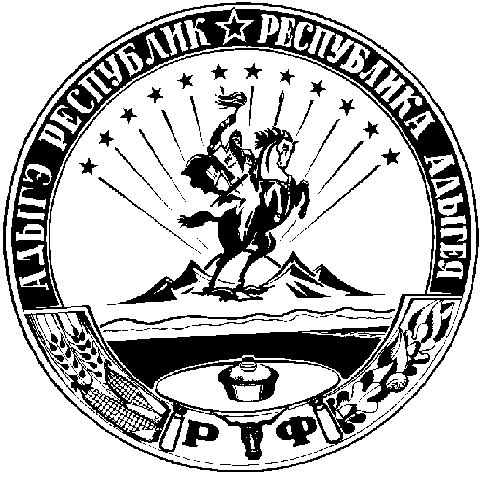 